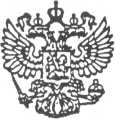 Администрация муниципального образования «Хозьминское»165121 Архангельская область, Вельский район, п. Хозьмино, ул. Центральная, д.23, тел/факс 3-72-55ПОСТАНОВЛЕНИЕ03 декабря 2015  года                     №  38 О проведении публичных слушанийпо проекту бюджета МО «Хозьминское»на 2016 год	В соответствии со ст. 28 Федерального закона от 06.10.2003 г. №131-ФЗ «Об общих принципах организации местного самоуправления в РФ» ПОСТАНОВЛЯЮ:1. Назначить проведение публичных слушаний по проекту бюджета МО «Хозьминское» на 2016 год на 21 декабря 2015 года.2. Начало проведения публичных слушаний – 16 часов 00 минут.3. Место проведения - поселок Хозьмино, ул. Центральная, д.23, кабинет главы администрации.4. Консультанту администрации МО «Хозьминское» по финансовым и бухгалтерским вопросам Перекрестовой Т.М. обеспечить подготовку и проведение слушаний.5. С проектом бюджета МО «Хозьминское» на 2016 года можно ознакомиться в бухгалтерии администрации МО «Хозьминское».Глава МО «Хозьминское»                                                     Е.В. Суслова